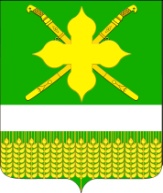 АДМИНИСТРАЦИЯ КИРПИЛЬСКОГО СЕЛЬСКОГОПОСЕЛЕНИЯ УСТЬ-ЛАБИНСКОГО РАЙОНАП О С Т А Н О В Л Е Н И Е02.06.2021  г.                                                                                		№ 63ст. КирпильскаяОб  определении  единой теплоснабжающей организации   для  централизованных  систем теплоснабжения  на территории  Кирпильского сельского поселения  Усть-Лабинского района В соответствии  с постановлением  Правительства Российской  Федерации  от  8  августа  2012 года № 808 «Об организации  теплоснабжения в Российской Федерации  и о  внесении  изменений в некоторые акты  Правительства Российской  Федерации», в целях  обеспечения  эффективности  функционирования  и развития  централизованных  систем  теплоснабжения  на территории  Кирпильского  сельского поселения  Усть-Лабинского района,  п о с т а н о в л я ю:Определить  единой теплоснабжающей  организацией  для централизованных систем  теплоснабжения  на территории  Кирпильского  сельского поселения  Усть-Лабинского района  ООО  «Усть-Лабинскгазстрой»,  адрес  352330   г. Усть-Лабинск   ул. Кавказская  № 15.Установить  зону деятельности  ООО  «Усть-Лабинскгазстрой», как единой  теплоснабжающей  организацией территорию  Кирпильского сельского поселения  Усть-Лабинского района по адресу.Ведущему  специалисту общего  отдела администрации Кирпильского сельского поселения Усть-Лабинского района (Зайцева) обнародовать настоящее постановление и разместить на официальном сайте  администрации Кирпильского сельского поселения в сети «Интернет».Контроль за выполнением настоящего постановления возложить на главу Кирпильского сельского поселения Усть-Лабинского района  И.В. Критинина.Постановление вступает в силу со дня его обнародования.ГлаваКирпильского сельского поселенияУсть-Лабинского района						      И.В. Критинин